Образовательный маршрут для организации совместной деятельности детей и родителей в сети Интернет (тематическая неделя «Россия - родина моя» )Уважаемые родители!Предлагаем Вам маршрут совместной деятельности с детьми в сети интернет. С помощью данного маршрута Вы сможете познакомить ребенка с историей России и ее современностью.Знакомство детей с родной страной формирует у них такие черты характера, которые помогут им стать патриотом и гражданином своей Родины. Ведь, яркие впечатления о родной природе, об истории родной страны, полученные в детстве, нередко остаются в памяти человека на всю жизнь. Любовь к родной стране играет огромную роль в становлении личности ребенка.Понедельник:1.Посмотреть и провести с ребенком утреннюю гимнастику:https://www.youtube.com/watch?v=4Oxoa4mKlUA2. У каждой страны в мире есть своя история, то с чего начиналось государство. И наша страна тоже не исключение. Многовековая история России интересна и многолика. С историей российского государства вы можете познакомиться, если посетите странички сайтов, где найдете интересную информацию о древних жителях России, узнаете новое о первых просветителях славян Кирилле и Мифодии, посмотрите мультфильмы с занимательной информацией об истории России.http://rushist.com/index.php/russia-children/3664-drevnie-zhiteli-rossii - древние жители Россииhttps://www.youtube.com/watch?v=tz-mdgynzFQ- Кирилл и Мифодий просветители славянhttps://www.youtube.com/watch?v=waszCOR-tc4 – история России мультфильм для детейhttps://www.youtube.com/watch?v=29nL91xdfMY – история России мультфильм для детейПрочтите ребенку стихотворение:У России величавойНа гербе орел двуглавый,Чтоб на запад, на востокОн смотреть бы сразу мог.Сильный, мудрый он и гордый.Он — России дух свободный.Посмотрите сказку о двуглавом орле http://www.youtube.com/watch?v=V6v24zytNboСпросите, где можно встретить герб России? (На пограничных столбах, милицейских машинах, паспорте, монетах, документах, печатях, медалях и пр.)Флаг России трехцветный — бело-сине-красный. Верхняя полоса флага белая. Белый цвет символизирует мир, чистоту совести, надежду и благородство. Средняя полоса — синяя. Этот цвет символизирует небо, верность, духовность и целомудрие. А нижняя полоса флага — ярко-красная. Этот цвет символизирует отвагу, героизм, огонь, силу и волю к победе. Во все времена цвету придавался особый смысл. Люди видели в расположении полос знамени строение мира. Вверху расположен божественный мир, воплощенный в белом, небесном свете. Ниже — синий небосвод, а под ним — мир людей, красный цвет. http://flystation.net/media/flag.jpgВторник:1.Россия огромная современная страна со своими традициями и достопримечательностями. В нашей стране очень много городов, сел, небольших поселков и деревень. Но есть особенно примечательные, историческая ценность которых известна всему миру. С современной Россией, ее достопримечательностями и народностями, живущими в России,  Вы можете познакомиться с помощью вот этих страничек в сети интернет.http://www.zanimatika.narod.ru/RF14.htm - азбука маленького россиянина Стихи о РоссииЧитаем и заучиваем:Подборка стихотворений о Россииhttp://www.russlav.ru/aktualno/stikhi-o-rossii.htmlВыучите с детьми стихотворение В. Гудимов «Россия, Россия, Россия».Посмотрите с ребенком мультфильм о народах, проживающих в нашей стране.  http://www.youtube.com/watch?v=WFh3Dvk-7JUhttps://www.youtube.com/watch?v=KmU6CrvEKJg – география Россииhttps://www.youtube.com/watch?v=vJds4Mic5oo – достопримечательности Россииhttps://www.youtube.com/watch?v=uVk8vzgi8qY – золотое кольцо Россииhttp://iledebeaute.ru/culture/2013/4/19/33084 - 10 главных достопримечательностей РоссииПознакомить с пословицами о России, обсудить с ребенком их смысл.Родной край – сердцу рай. Нет в мире краше Родины нашей.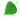  Родина наша солнца краше. Человек без Родины, что соловей без песни. Одна у человека мать, одна у него и родина. У народа один дом – Родина. Нет сына без отчизны. Родина – всем матерям мать. Родина – мать, чужбина – мачеха. Береги Родину, как зеницу ока. Будь не только сыном своего отца – будь и сыном своего народа. Своё молоко – ребёнку, свою жизнь – Родине. Родная земля и в горсти мила. Всякому мила своя сторона. В своём доме и стены помогают. За морем теплее, а у нас светлее. И пылинка родной земли – золото. Глупа та птица, которой своё гнездо не мило. Дым отечества светлее чужого огня. На чужой стороне Родина милей вдвойне. Живёшь на стороне, а своё село всё на уме. Куда бы малина ни заманила, а родное село назад привело. На чужбине и калач не в радость, а на родине и чёрный хлеб в сладость. На чужой стороне и весна не красна. Расставшись с другом, плачут семь лет, расставшись с Родиной – всю жизнь.2.Посмотреть и провести с ребенком физминутку  https://www.youtube.com/watch?v=U-bbhotdzLYСреда:1.Посмотреть и провести с ребенком утреннюю гимнастику:https://www.youtube.com/watch?v=OV5Wxheh6zo2.Главной достопримечательностью и важнейшим городом для всех россиян является ее столица – Москва. Москва – это огромный современный мегаполис, имеющий многовековую историю, являющийся символом и гордостью нашей страны. Много интересного о Москве вы можете узнать, посетив вот эти странички сайтов:http://rushist.com/index.php/russia-children/1823-nachalo-istorii-moskvy - начало истории Москвыhttp://detskiychas.ru/rasskazy/rasskaz_o_moskve_detaym - рассказ о Москвеhttps://www.youtube.com/watch?v=GKo60qPkhJQ – виртуальная экскурсия на Красную площадьhttps://www.youtube.com/watch?v=yI5ycEI01gg – Москва Красная площадьПосмотрите серии мультфильмов « Кругосветное путешествие по Москве» вместе с Хрюшей.https://youtu.be/9tU7cw2mhpwСпросите у ребят, в какой стране мы с Вами живем?Чувство любви к Родине – это одно из самых сильных чувств, без него человек ущербен, не ощущает своих корней. А почувствует ли человек привязанность к родной земле или отдалится от нее, это уже зависит от обстоятельств жизни и воспитания. Поэтому важно, чтобы ребенок почувствовал личную ответственность за родную землю и ее будущее.Смотрим и обсуждаем:Презентация «Моя Родина – Россия»:https://youtu.be/U0NZgngWBVYВопросы для обсуждения с ребенком:Назови главную площадь города Москвы?Назови символы Российской Федерации?Что изображено на гербе России?Назови цвета Российского флага?Пятница:1. Спросите у ребят, где была сделана ракета, на которой Гагарин полетел в космос?Здесь, на берегах Волги, строят и автомобили, и самолеты, и космические корабли. С давних времен по великой реке плыли купеческие ладьи, тянули лямку бурлаки, потом и пароходы стали бегать. Именно здесь, под Самарой, Волгу пересекла железная дорога, которая впервые соединила запад и восток России. Ох, и разрослась с тех пор Самара! А в войну, когда сюда переехало правительство, этот город даже сделался «запасной» столицей. Сотни тысяч людей собираются под Самарой каждым летом на Грушинку – это самый большой в мире фестиваль песен под гитару. Сделайте акцент на то, что именно в Самаре находится все это.Смотрим и обсуждаем:Мультфильм  «Самара»http://mults.info/mults/?id=2271Вопросы для обсуждения с ребенком:На берегу какой реки находится город Самара?Как во время Великой Отечественной войны называли наш город?Просмотр видео можно сопроводить небольшим рассказом, после предложите ребёнку поиграть в игру:   «КТО БОЛЬШЕ ЗНАЕТ?» - Как называется река, на которой стоит город Самара? (Волга) - Какие вы знаете парки нашего города? (Парк имени Юрия Гагарина, парк Победы,Струковский парк) - Назовите главную площадь города Самары (Площадь Куйбышева) - Как называются горы в Самарской области (Жигулевские горы) - Как называется площадь, куда жители города приходят почтить память солдат, погибших в Великую отечественную войну? (Площадь Славы) -Как называется часть города, которая находится около реки? (Набережная) 
- Театры нашего города (Самарский академический театр драмы, Самарский театр центр юного зрителя «СамАрт», Самарский театр кукол, Самарский театр оперы и балета); - Какое мероприятие будет проходить в 2018 году? (Чемпионат Мира по футболу). - Составьте с ребёнком рассказ «Где я люблю отдыхать в нашем городе» Поиграйте в  игру «Семейка слов»: - ГОРОД …(городской, городок, городище, горожанин, градоначальник)-САМАРА …(самарский, самарец, самарчане)-ВОЛГА (волжский, волжане, волгарь)ИТОГОВОЕ МЕРОПРИЯТИЕ: Выставка рисунков ( по выбору) «Флаг России», «Герб России»,  рисунок   о городе Самара, о России, о своей малой Родине.Наш маршрут подошел к концу, надеемся, что он был для вас познавательным и интересным и побудил вас к поиску новой занимательной информации.Благодарим за внимание!